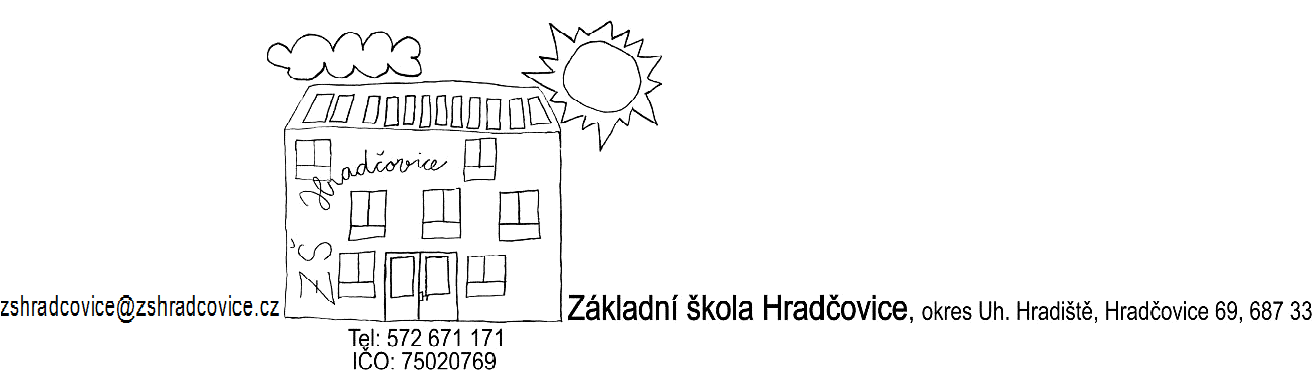 2022-11-04  HradčoviceVolný den pro žákyZ provozních důvodů vyhlašuji v souladu s ustanovením § 24 odst. 2 školského zákona a ve smyslu ustanovení § 2 odst. 5 vyhlášky č. 16/2005 Sb., o organizaci školního roku, ve znění pozdějších předpisů,volný den pro žákyZákladní školy Hradčovice, okres Uherské Hradištěna den 18.11.2022 (pátek).V tento den nebude v provozu základní škola, školní družina ani školní jídelna.Mgr. Josef Hrubošředitel školy